Oxford University Yacht Club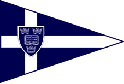 The Oxford Magnum17th-18th November 2018Application FormTeam Name:Please return to:Deadline for returns: End of 23:59 5th October 2018Teams will be notified of the success of their application by the 10th October, and sent an entry form to the e-mail address specified above, which is to be returned, along with the £310 entry fee cheque, a £300 damage deposit cheque and a signed declaration (found on the NoR) by the 15th October to:Oxford University Yacht Club Fixturesc/o Ines Pont SanchisChrist ChurchSt. AldatesOX11DPOxford Helm 1Crew 1Helm 2Crew 2Helm 3Crew 3Email fixtures@ouyc.co.uk Post:Oxford University Yacht Club Fixturesc/o Ines Pont SanchisChrist ChurchSt. AldatesOX11DPOxford